  GRUPA: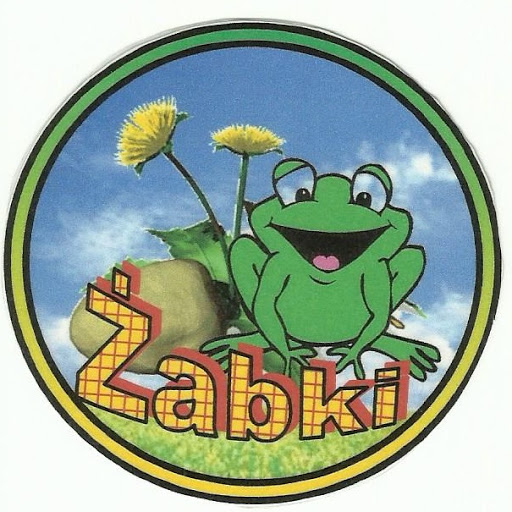 Kwiecień,tydz.VTemat  tygodnia: Mieszkam w Polsce    Cele/Umiejętności dziecka:Budzenie poczucia patriotyzmu i przywiązania do swojej ojczyzny oraz szacunku do symboli narodowychBudzenie zainteresowania pięknem naszego krajuUtrwalanie wizerunku flagi i godłaZapoznanie z mapą PolskiRozumienie znaczenia słowa: ojczyznaPoznaje cyfrę 9Utrwala liczebniki główne, porządkoweLiczy w określonym zakresie, rozwiązuje proste zadania z treścią, Porównuje liczebność zbiorów, stosuje znaki: =, <, >Doskonali analizę sylabową, głoskową wyrazówOdczytuje wyrazy z poznanymi literami, łączy sylabyUczestniczy w zabawach ruchowych, plastycznych, twórczychRozwija sprawność grafomotoryczną podczas pisania wzorów                                               litero- i cyfro-podobnych oraz podczas prób pisania po śladzie liter i cyfr                     oraz wyrazówDoskonali percepcję wzrokową, słuchową, ruchową